This set of screenshots tracks the Non-Pro Forma Transfer of Control of Construction Permit or License Application flow in LMS.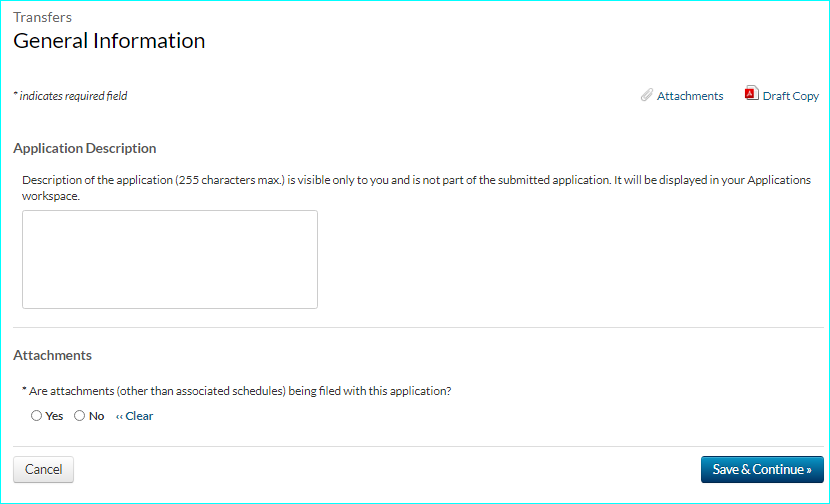 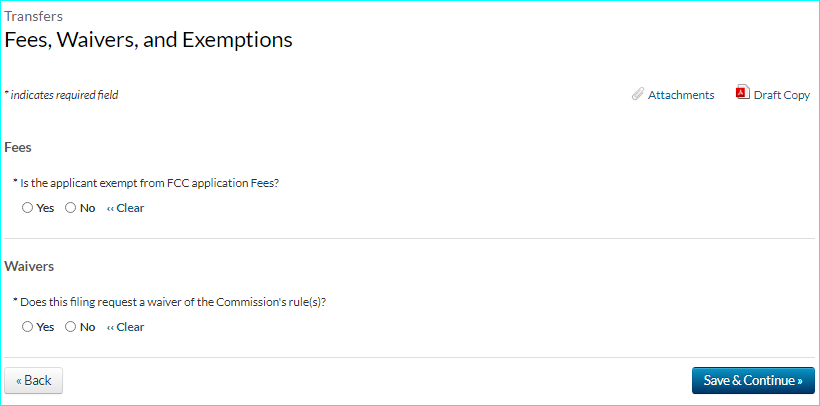 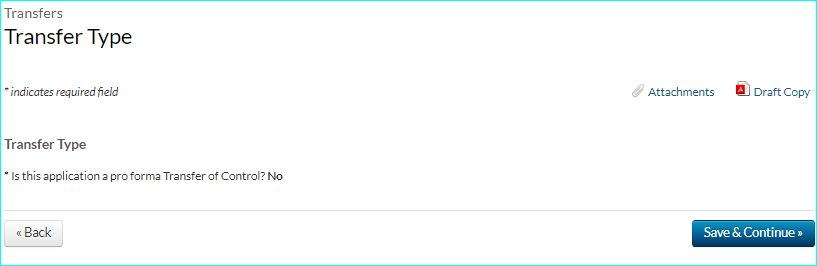 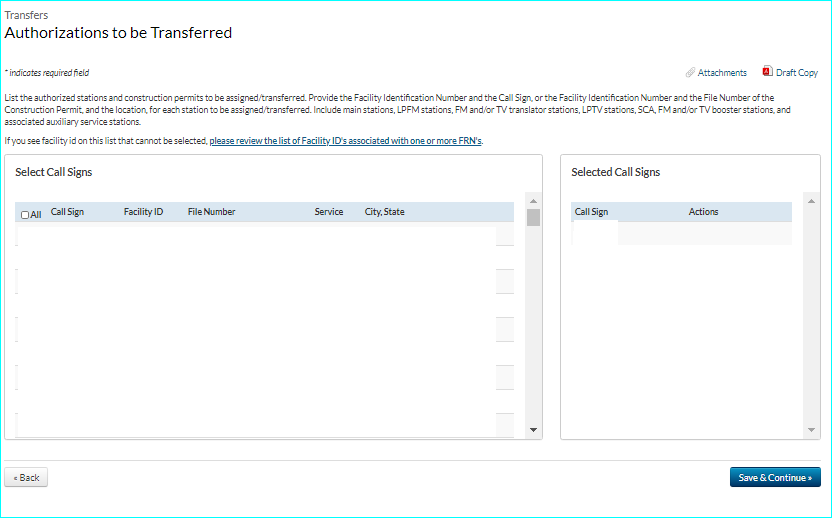 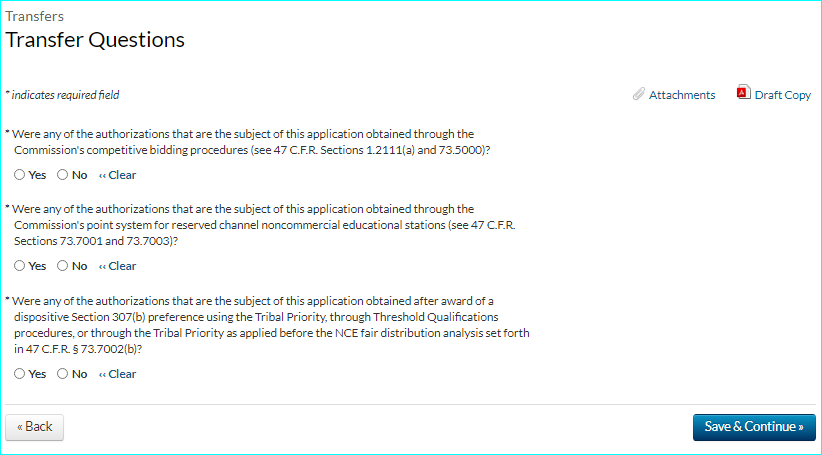 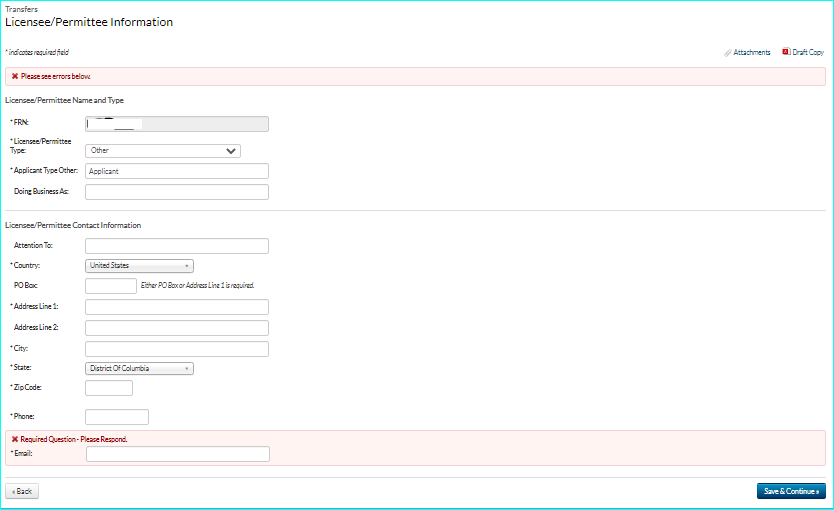 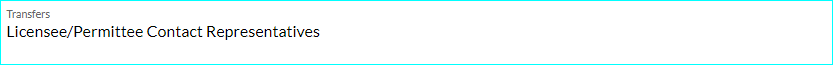 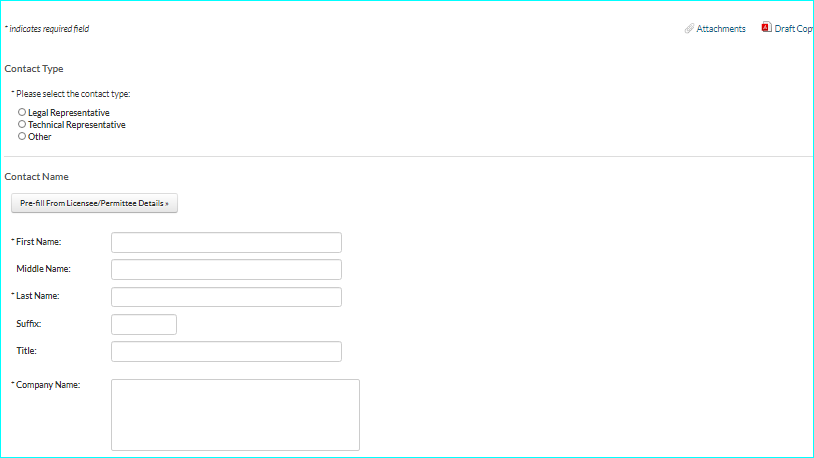 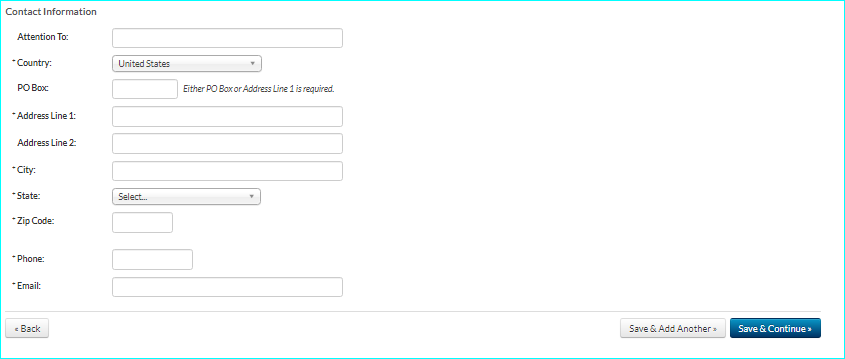 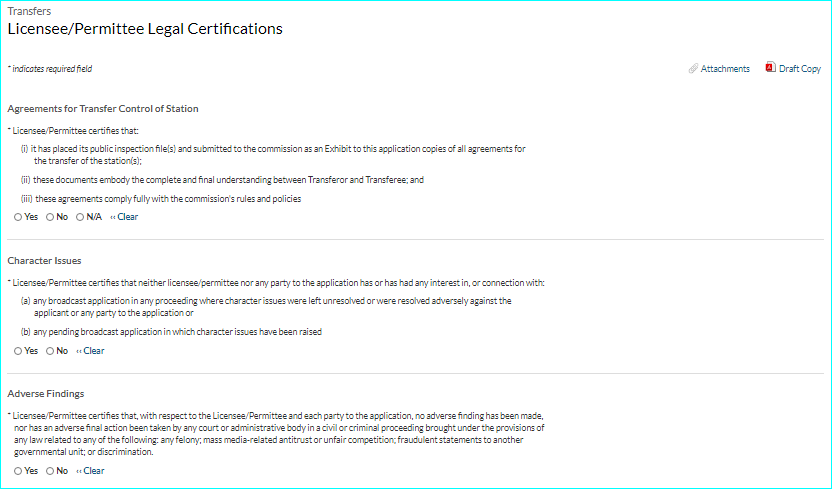 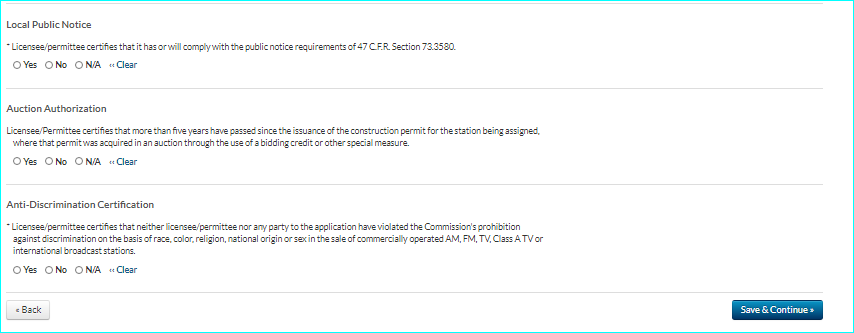 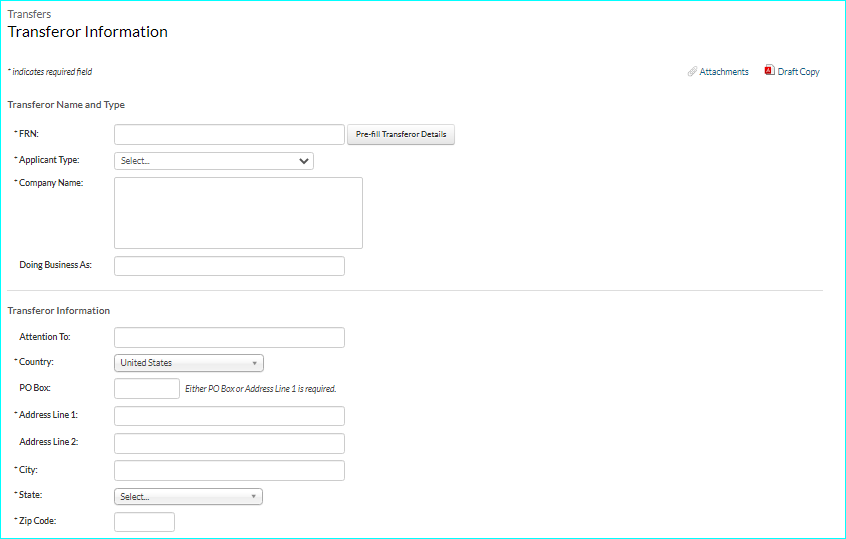 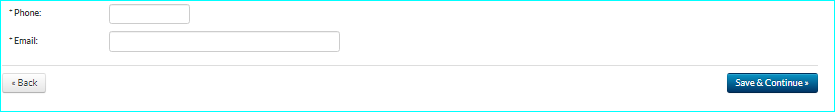 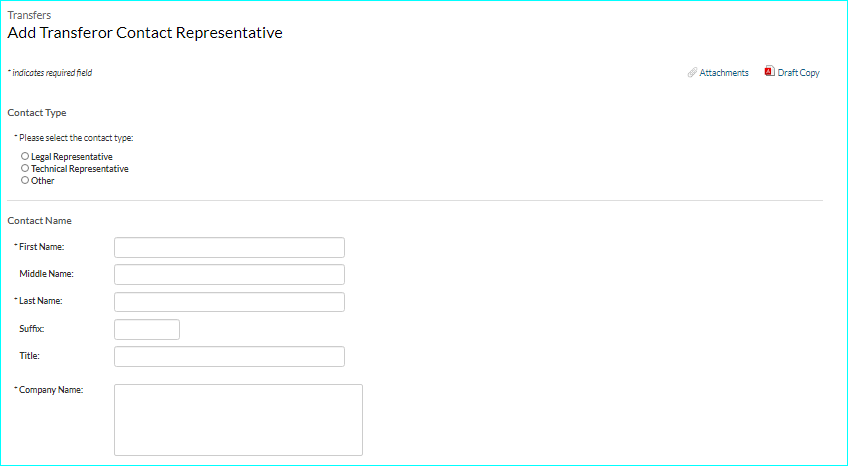 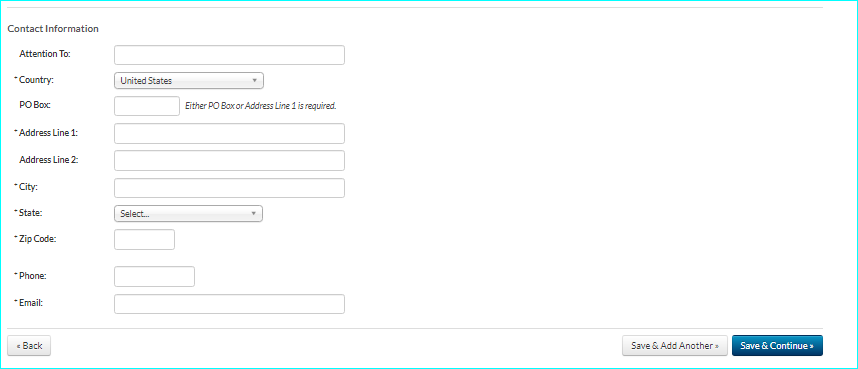 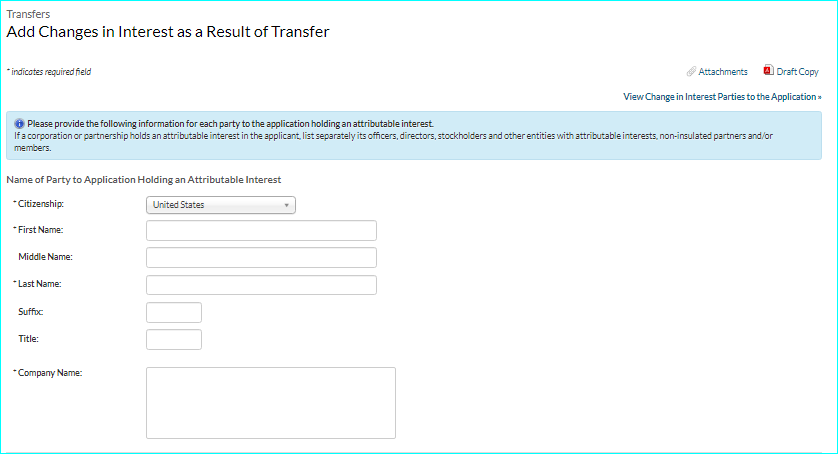 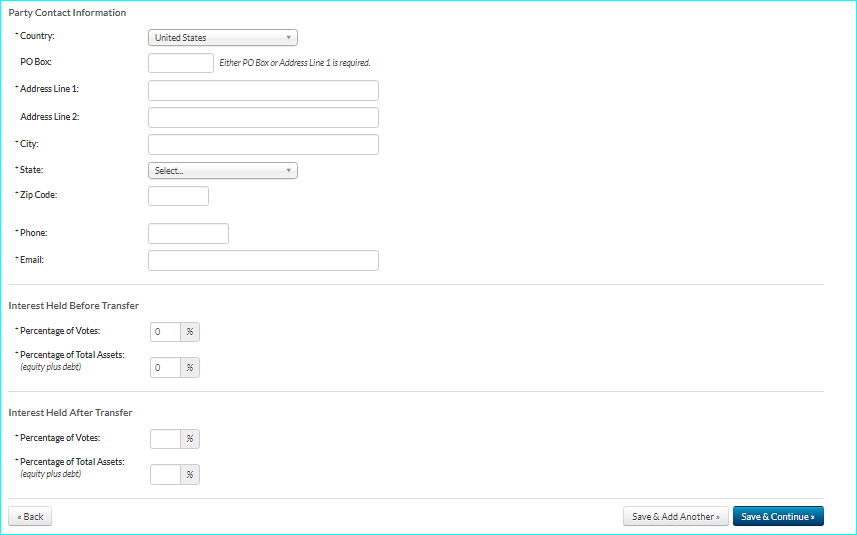 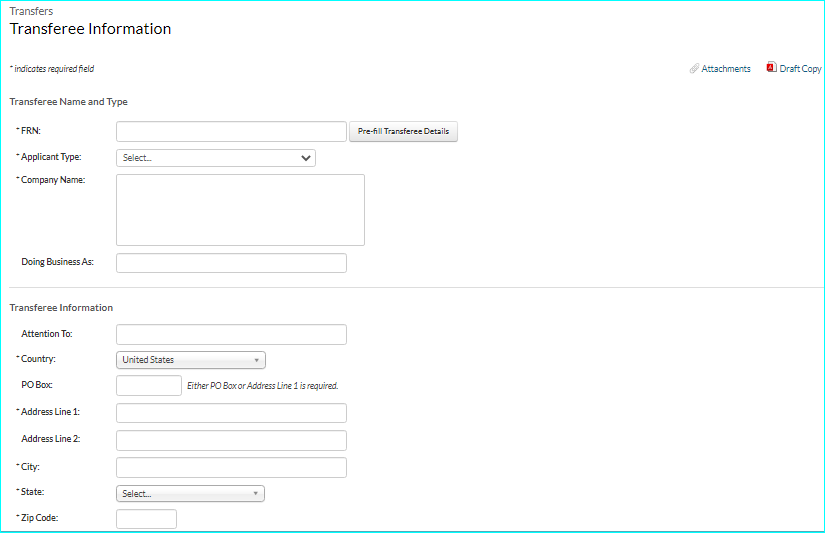 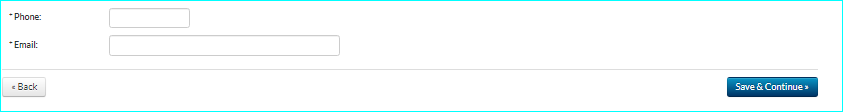 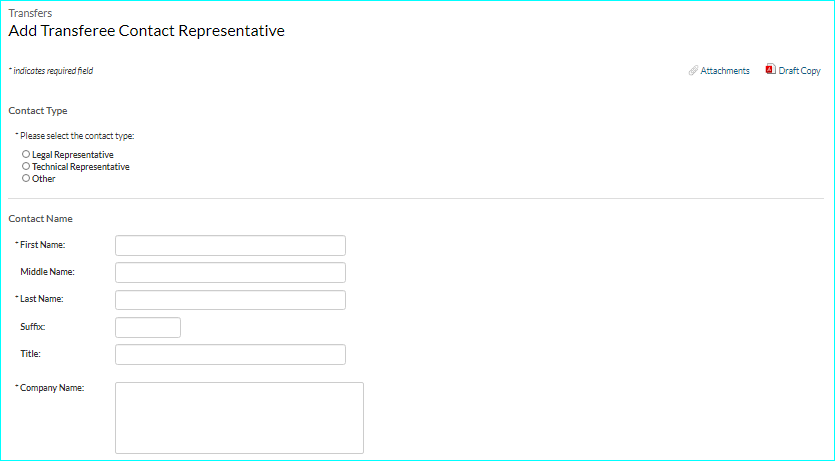 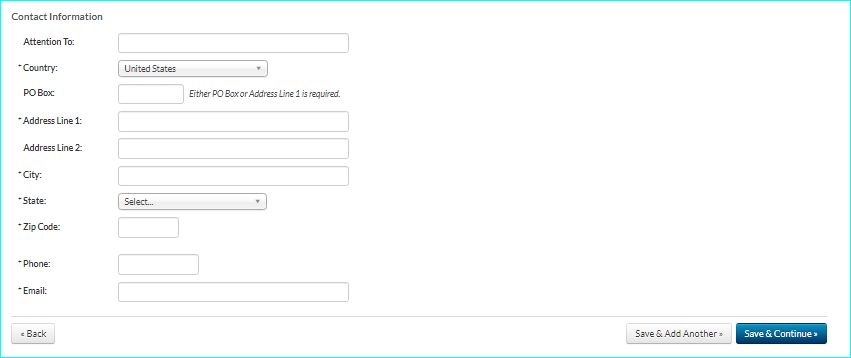 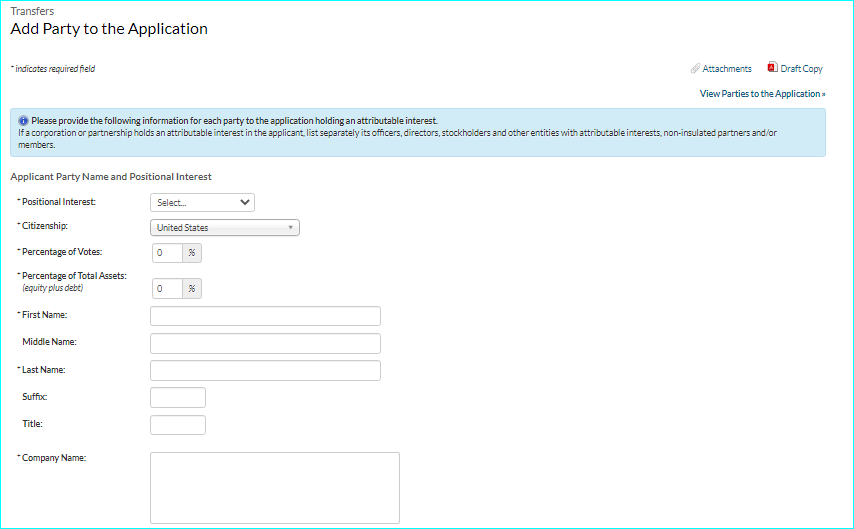 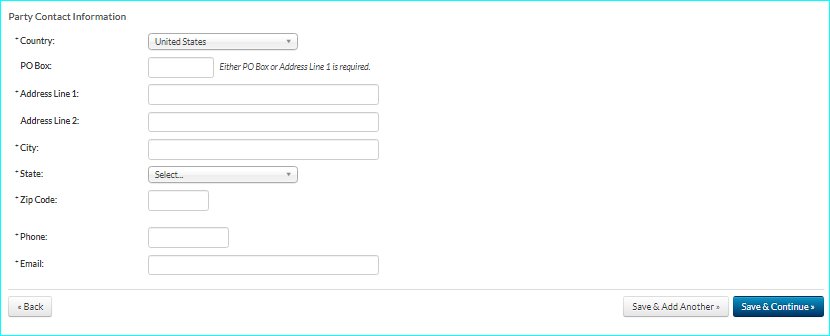 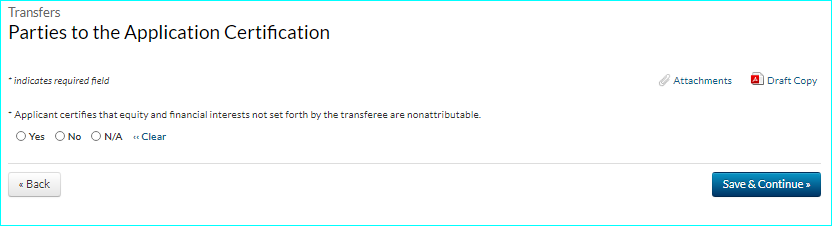 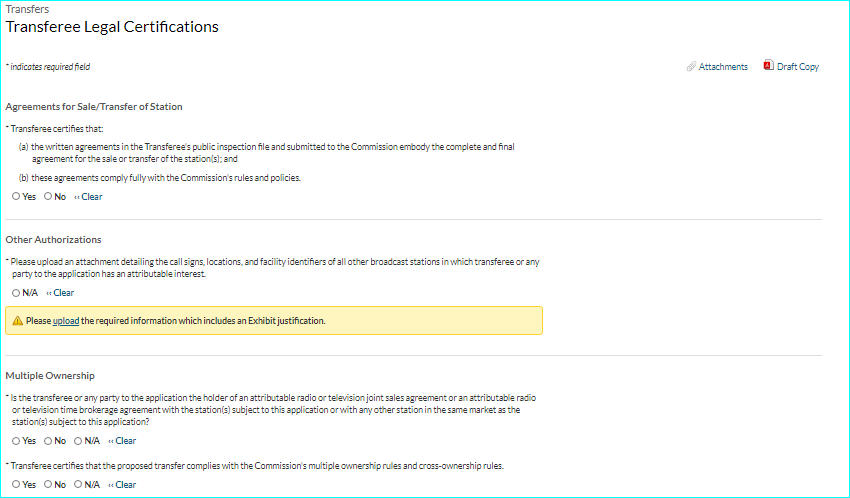 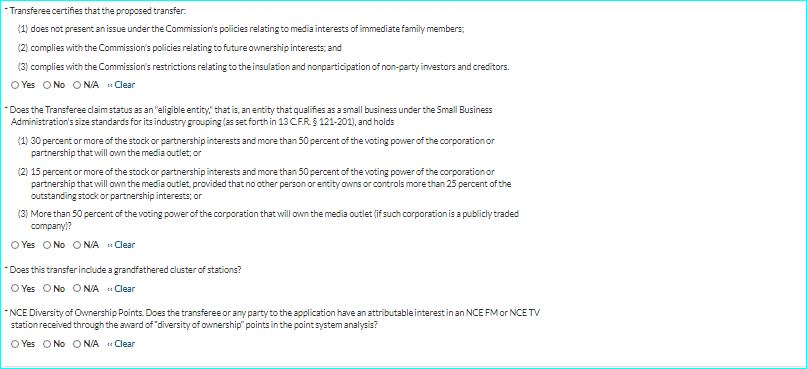 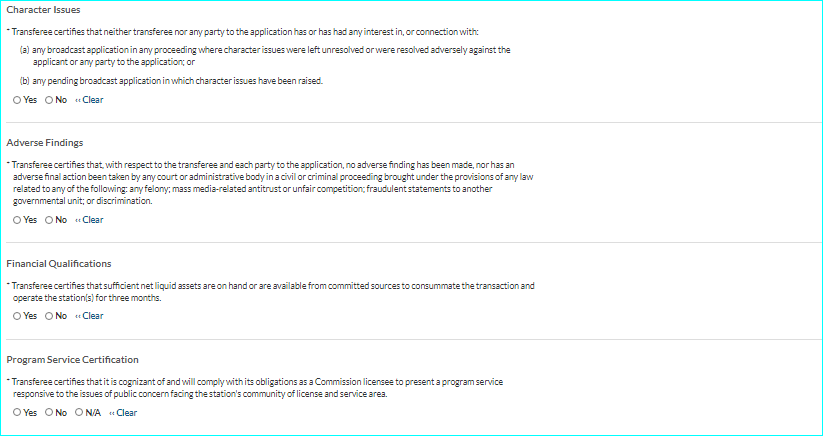 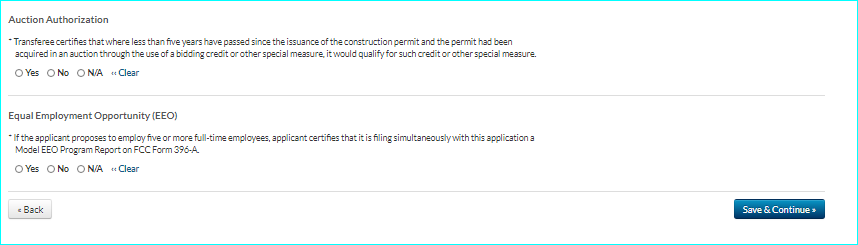 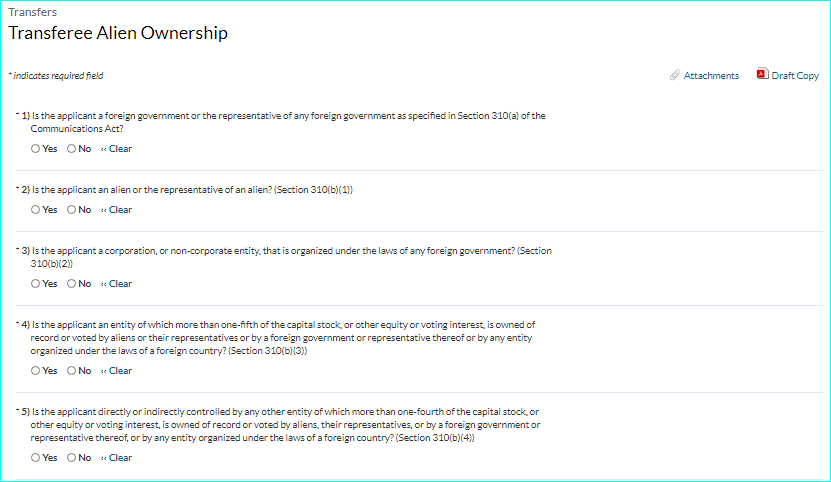 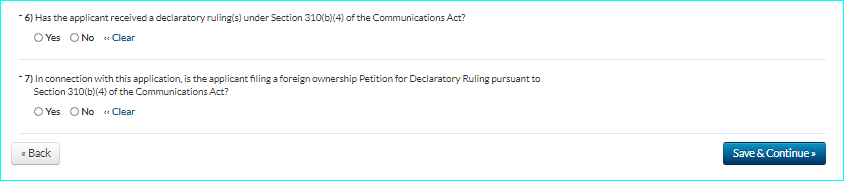 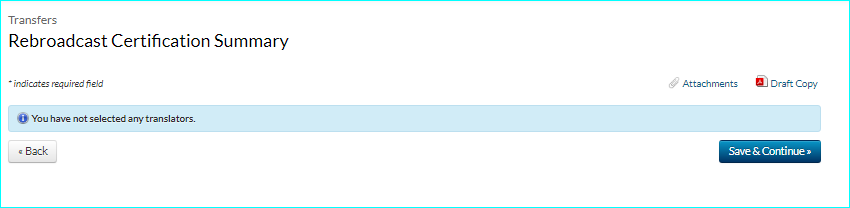 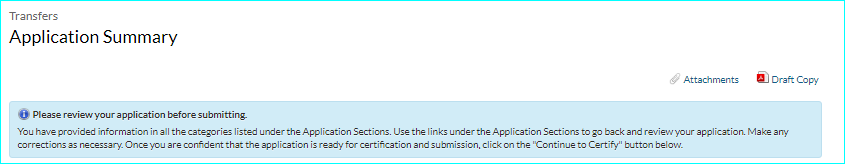 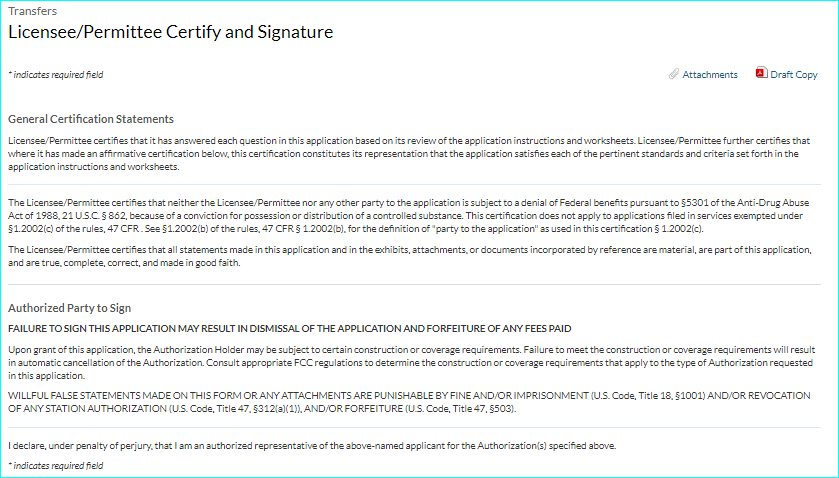 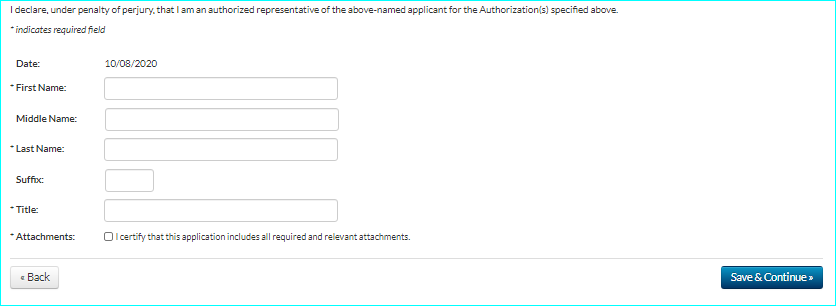 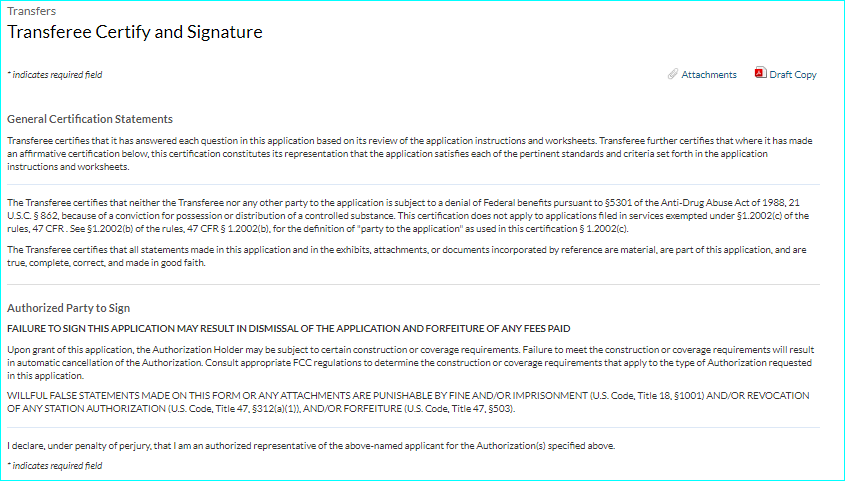 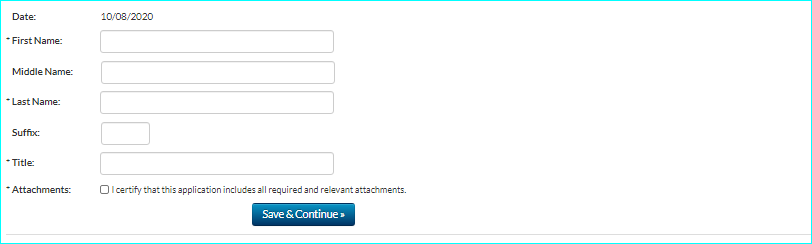 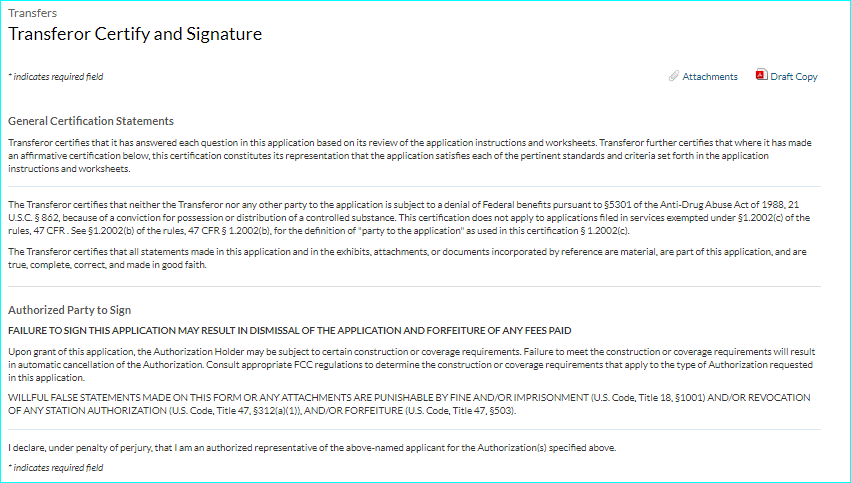 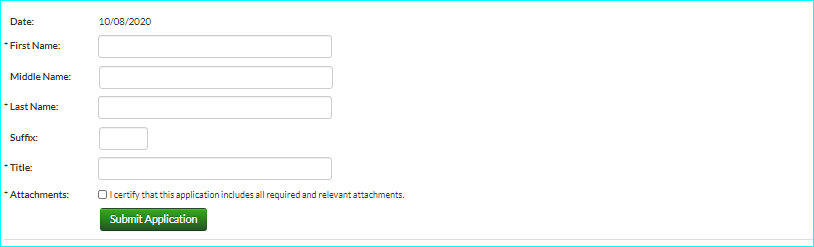 